Муниципальное автономное общеобразовательное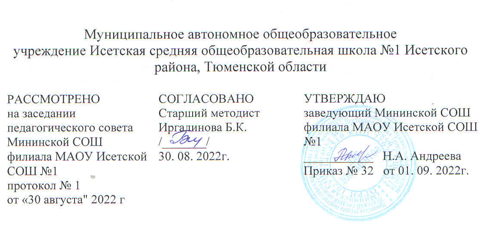 уреждение Исетская средняя общеобразовательная школа №1Исетского района Тюменской областиАДАПТИРОВАННАЯ НАЧАЛЬНАЯ ОБЩЕОБРАЗОВАТЕЛЬНАЯ РАБОЧАЯ    ПРОГРАММАДЛЯ ОБУЧАЮЩИХСЯ СУМСТВЕННОЙ ОТСТАЛОСТЬЮпо ручному труду4 класс                       2022-2023 учебный год                                        Учитель: Андреева Светлана Александровна                                                   Высшая квалификационная категорияс. Минино,2022 г.Адаптированная  рабочая программа учебного предмета                  «Ручной труд»  4 класс для обучающихся с лёгкой умственной отсталостью                       ( интеллектуальными нарушениями) (вариант1)  разработана на основе ФГОС ОВЗ.  Адаптированная программа по ручному труду для 4 класса составлена в соответствии с ФГОС образования обучающихся с интеллектуальными нарушениями, примерной адаптированной программой по ручному труду и рабочей программой по ручному труду для 1-4 классов (Л.А.Кузнецова)Разработана на основе документов: учебного предмета, программы воспитательной работы школы, учебного плана МАОУ Исетской СОШ №1Планируемые результаты освоения учебного предмета                       «Ручной труд»  4 классЛичностные результаты Положительное отношение и интерес к труду;Понимание значения и ценности труда;Отношение к труду как первой жизненной необходимости;Понимание красоты в труде, в окружающей действительности и возникновения эмоциональной реакции «красиво или некрасиво»;Осознание своих достижений в области трудовой деятельности; способность к самооценке;Умение выражать свое отношение к результатам собственной и чужой творческой деятельности «нравится» или «не нравится»;Привычка к организованности, порядку аккуратности;Устойчивое стремление к творческому досугу на основе предметно-практических видов деятельности;Установка на дальнейшее расширение и углубление знаний и умений по различным               видам творческой предметно-практической деятельностиПредметные результаты:Предметные результаты включают освоенные обучающимися знания и умения, специфичные для каждой предметной области, готовность их применять. АООП определяет два уровня овладения предметными результатами:Минимальный уровень-знание правил организации рабочего места и умение организовать с незначительной помощью учителя свое рабочее место в зависимости от характера выполняемой работы, располагать инструменты, материалы и приспособления на рабочем столе, сохранять порядок на рабочем месте;- знание видов трудовых работ;- знание названий и свойств поделочных материалов, используемых на уроках ручного труда;- знание и применение правил их хранения, санитарно-гигиенических требований при работе с ними;- знание названий инструментов, необходимых на уроках ручного труда, их устройства, правил техники безопасной работы с колющими и режущими инструментами;- знание приемов работы (разметки деталей, выделения детали из заготовки, формообразования, соединения деталей, отделки изделия), используемые на уроках ручного труда;- использование в работе доступных материалов (глиной и пластилином; природными материалами; бумагой и картоном; нитками и тканью; проволокой и металлом; древесиной; конструировать из металлоконструктора);- анализ объекта, подлежащего изготовлению, выделение и называние его признаков и свойств;- определение способов соединения деталей;- составление стандартного плана работы по пунктам с помощью учителя; владение некоторыми технологическими приемами ручной обработки материалов с незначительной помощью учителя.Достаточный уровень- знание правил рациональной организации труда, включающих упорядоченность действий и самодисциплину;- знание об исторической, культурной и эстетической ценности вещей;- нахождение необходимой информации в материалах учебника, рабочей тетради с помощью учителя;- знание и использование правил безопасной работы с режущими и колющими инструментами, соблюдение санитарно-гигиенических требований при выполнении трудовых работ;- использование в работе разнообразной наглядности: составление плана работы над изделием с опорой на предметно-операционные и графические планы, схем, их чтение и выполнение действий в соответствии с ними в процессе изготовления изделия с помощью учителя;Содержание учебного предметаРабота с природными материалами Элементарные понятия о природных материалах (где используют, где находят, виды природных материалов). Заготовка природных материалов. Организация рабочего места при работе с природными материалами. Инструменты, используемые при работе с природными материалами, правила работы с ними. Работа с засушенными листьями, тростниковой травой, желудями, шишками.Работа с бумагой и картономЭлементарные сведения о бумаге (изделия из бумаги). Организация рабочего места при работе с бумагой. Инструменты и материалы для работы с бумагой.Виды работы с бумагой: Разрывание бумаги по линии сгиба. Отрывание мелких кусочков от листа бумаги (бумажная мозаика). Обрывание по контуру (аппликация).  Сминание и скатывание бумаги в ладонях;  соединение деталей с помощью клея;  конструирование из плоских деталей различной формы. Разметка бумаги: Понятие «шаблон», правила работы с ним. Разметка по шаблонам сложной конфигурации. Разметка с помощью линейки, угольника.Вырезание ножницами из бумаги:Правила работы с ними. Приемы вырезания ножницами.Экономная разметка бумаги. Приемы разметки: разметка с помощью шаблоном. Инструменты для резания бумаги. Правила обращения с ножницами. Приемы вырезания ножницами: «округление углов прямоугольных форм»; «вырезание изображений предметов, имеющие округлую форму». Способы вырезания: «симметричное вырезание из бумаги, сложенной пополам». ). Понятия: « «циркуль».Работа с текстильными материалами Элементарные сведения о нитках/тканях. Ткачество. Как ткут ткани. Виды переплетений ткани (редкие, плотные переплетения). Процесс ткачества (основа, уток, челнок, полотняное переплетение). Скручивание ткани. Историко-культурологические сведения (изготовление кукол-скруток из ткани в древние времена). Связывание ниток в пучок (ягоды, фигурки человечком, цветы). Правила хранения игл. Виды работы с нитками (раскрой, шитье). Соединение деталей, выкроенных из ткани, прямой строчкой и строчкой петлеобразного стежка (закладки, кухонные предметы, игрушки). Ремонт одежды. Виды ремонта одежды (пришивание пуговиц, вешалок, карманом и т.д.). Пришивание пуговиц (с двумя и четырьмя сквозными отверстиями, с ушком). Отделка изделий пуговицами. Изготовление и пришивание вешалки. Отделка изделий из ткани. Аппликация на ткани. Работа с тесьмой. Применение тесьмы. Виды тесьмы (простая, кружевная, с орнаментом). Работа с металлом Технология ручной обработки металла. Инструменты для работы по металлу. Приемы обработки алюминиевой фольги: сминание, сгибание, сжимание, скручивание, катывание, разрывание. Приемы работы с проволокой: сгибание, сгибание волной, в кольцо, спираль, в несколько раз, намотка на карандаш, сгибание под прямым углом. Получение контуров геометрических фигур, букв, декоративных фигурок. Работа с проволокойЭлементарные сведения о проволоке (медная, алюминиевая, стальная). Применение проволоки в изделиях. Свойства проволоки (толстая, тонкая, гнется). Инструменты (плоскогубцы, круглогубцы, кусачки). Правила обращения с проволокой. Приемы работы с проволокой: «сгибание волной», «сгибание в кольцо», «сгибание в спираль», «сгибание вдвое, втрое, вчетверо», «намотка на карандаш», «сгибание под прямым углом». Получение контуров геометрических фигур, букв, декоративных фигурок птиц, зверей, человечков.Работа с древесинойЭлементарные сведения о древесине. Изделия из древесины. Понятия «дерево» и «древесина». Материалы и инструменты. Заготовка древесины. Кто работает с древесными материалами (плотник, столяр). Свойства древесины (цвет, запах, текстура). Способы обработки древесины ручными инструментами и приспособлениями (зачистка напильником, наждачной бумагой). Способы обработки древесины ручными инструментами (пиление, заточка точилкой). Аппликация из древесных материалов (опилок,  карандашной стружки, древесных заготовок для спичек). Клеевое соединение древесных материалов.Комбинированные работы Виды работ по комбинированию разных материалов: пластилин и природные материалы, бумага и пластилин, бумага и нитки.Календарно-тематическое планированиеРАССМОТРЕНОна заседании педагогического совета Мининской СОШ филиала МАОУ Исетской СОШ №1 протокол № 1от ____ августа 2022 г.СОГЛАСОВАНОСтарший методист ________   Б.К.Иргалинова __________2022 г.УТВЕРЖДАЮзаведующий Мининской СОШфилиала МАОУ Исетской СОШ №1 ________ Н.А. АндрееваПриказ № ____ от ____________ 2022г.№п/пТема урокаКол-во часовДатаДата№п/пТема урокаКол-во часовПланФактРабота с бумагойРабота с бумагойРабота с бумагойРабота с бумагойРабота с бумагой1«Что ты знаешь о бумаге?». Складывание из треугольников. «Геометрическая фигура-раскладка». 12Складывание простых форм из квадрата. Фигура «Рыбка». 13Нахождение на линейке длины, заданной в миллиметрах. Игра «Геометрический конструктор» (силуэт самолета» 14«Что ты знаешь о ткани?» Бумажная схема полотняного переплетения нитей.15Виды работ и технологические операции при работе  с нитками и  тканью. Скручивание ткани. Игрушка «Кукла-скрутка»16Отделка изделий из ткани . Салфетка с аппликацией.1Работа с бумагой и картономРабота с бумагой и картономРабота с бумагой и картономРабота с бумагой и картономРабота с бумагой и картоном7Разметка округлых деталей по шаблонам. Подвижное соединение деталей. Игрушка с подвижным соединением деталей 18Экономное использование бумаги при вычерчивании нескольких окружностей. Игрушка из бумажных кругов 19Развертка изделия. Сгибание бумаги по заданным условным обозначениям. Конверт для писем с клеевым соединением деталей. 110Разметка геометрического орнамента с помощью угольника. Аппликация «Коврик с геометрическим орнаментом»111Разметка прямоугольника с помощью угольника. Разметка наклонных линий с помощью угольника. « Закладка для книг»1Работа с тканьюРабота с тканьюРабота с тканьюРабота с тканьюРабота с тканью12Соединение деталей изделия строчкой косого стежка. «Салфетка –прихватка», «Рукавица –прихватка».1Работа с металломРабота с металломРабота с металломРабота с металломРабота с металлом13«Что надо знать о металле». Сминание, сжимание, скручивание алюминиевой фольги. Изделие «Дерево», изделие «Паук».1Работа с бумагой и картономРабота с бумагой и картономРабота с бумагой и картономРабота с бумагой и картономРабота с бумагой и картоном14Деление круга на равные части способом складывания. «Геометрическая фигура-раскладка», «Складные часы».115Деление круга на равные части с помощью угольника и линейки. Объемное елочное украшение, елочная игрушка «Солнышко»116Тиражирование элементов. Точечное клеевое соединение деталей. Растягивающаяся игрушка «Матрешка».117Вырезание симметричных деталей из бумаги, сложенной пополам. «Птица».118Складывание из бумаги. «Снежинка», «Звезда».119Выполнение разметки с опорой на чертеж.  Линии чертежа. Чтение чертежа. Летающая модель «Планер», «Самолет».1Работа с ниткамиРабота с ниткамиРабота с ниткамиРабота с ниткамиРабота с нитками20Связывание ниток в пучок. Аппликация «Цветок изниток»121Связывание ниток в пучок. «Помпон из ниток»1Работа с проволокойРабота с проволокойРабота с проволокойРабота с проволокойРабота с проволокой22Изгибание проволоки. Декоративные фигурки птиц, зверей, человечков.123Сборка изделия из разных материалов (проволока, бумага, нитки). «Муха», «Паук»1Работа с бумагойРабота с бумагойРабота с бумагойРабота с бумагойРабота с бумагой24Изготовление открытой коробочки способом сгибания бумаги. «Открытая коробочка»1Работа с древесинойРабота с древесинойРабота с древесинойРабота с древесинойРабота с древесиной25«Что ты знаешь о древесине?» Образцы  и изображения инструментов, материалов, приспособлений.126Обработка древесины ручными инструментами, Клеевое соединение деталей из древесины. Аппликация из карандашной стружки «Цветок».127Обработка древесины ручными инструментами. Клеевое соединение деталей из древесины. Аппликации из древесных заготовок «Дом».1Ремонт одеждыРемонт одеждыРемонт одеждыРемонт одеждыРемонт одежды28Пришивание пуговиц с четырьмя сквозными отверстиями.129Пришивание пуговицы с ушком130Пришивание пуговиц. Отделка изделий пуговицами. Аппликации с использованием пуговиц «Медведь», «Кот», «Лягушка», «Собака».131Изготовление и пришивание вешалки. Зашивание простого разрыва ткани. «Вешалка», «Зашивание простого разрыва ткани».1Картонажно-переплетные работыКартонажно-переплетные работыКартонажно-переплетные работыКартонажно-переплетные работыКартонажно-переплетные работы32Переплет. Записная книжка-раскладушка с переплетной крышкой, «Блокнот».1Ручные швейные работыРучные швейные работыРучные швейные работыРучные швейные работыРучные швейные работы33Оборудование швейной мастерской.134Соединение деталей из ткани строчкой петлеобразного стежка. Подушечка для игл.1